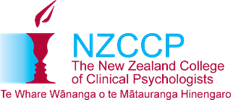 Explanation of Mebership Categories THANK YOU FOR YOUR APPLICATIONThank you for considering joining the NZ College of Clinical Psychologists (NZCCP). The NZCCP has over 800 ebers and there are any benefits of being a eber. Thank you for considering joining the NZ College of Clinical Psychologists (NZCCP). The NZCCP has over 800 ebers and there are any benefits of being a eber. Thank you for considering joining the NZ College of Clinical Psychologists (NZCCP). The NZCCP has over 800 ebers and there are any benefits of being a eber. Thank you for considering joining the NZ College of Clinical Psychologists (NZCCP). The NZCCP has over 800 ebers and there are any benefits of being a eber. This is to help you figure out the type of ebership that is right for you and point you to the right ebership for.This is to help you figure out the type of ebership that is right for you and point you to the right ebership for.This is to help you figure out the type of ebership that is right for you and point you to the right ebership for.This is to help you figure out the type of ebership that is right for you and point you to the right ebership for.There are three types of ebership open for people joining the NZCCP. These are: There are three types of ebership open for people joining the NZCCP. These are: There are three types of ebership open for people joining the NZCCP. These are: There are three types of ebership open for people joining the NZCCP. These are: Student MebershipStudent MebershipThis is for people who are currently forally enrolled in a Clinical Psychology training prograe at a . You can be in any year of the clinical prograe, but ust have been accepted into the actual Clinical Psychology prograe to be able to join the NZCCP. This is for people who are currently forally enrolled in a Clinical Psychology training prograe at a . You can be in any year of the clinical prograe, but ust have been accepted into the actual Clinical Psychology prograe to be able to join the NZCCP. Go to Student Meber Application ForGo to Student Meber Application ForAssociate MebershipAssociate MebershipThis is for people with a recognised clinical psychology qualification who have started practising as a fully qualified Clinical Psychologist in  in the last year, whether they have recently graduated or whether they are an experienced overseas practitioner who has been practicing in  for less than a year. Associate ebers enjoy the sae rights and benefits as full ebers (at a reduced ebership fee!).This is for people with a recognised clinical psychology qualification who have started practising as a fully qualified Clinical Psychologist in  in the last year, whether they have recently graduated or whether they are an experienced overseas practitioner who has been practicing in  for less than a year. Associate ebers enjoy the sae rights and benefits as full ebers (at a reduced ebership fee!).Go to Associate Meber Application ForGo to Associate Meber Application ForFull MebershipFull MebershipThis is for people with a recognised clinical psychology qualification who have practiced as a fully qualified Clinical Psychologist in New Zealand for more than a year and are able to provide a Supervisor’s Report from a New Zealand Registered Clinical Psychologist covering the period of at least a year after qualification. This is for people with a recognised clinical psychology qualification who have practiced as a fully qualified Clinical Psychologist in New Zealand for more than a year and are able to provide a Supervisor’s Report from a New Zealand Registered Clinical Psychologist covering the period of at least a year after qualification. Note for applicants with overseas qualifications:Please note that the board of membership will make a detailed analysis of the applicant’s academic transcript relating to their clinical psychology qualification. The establishment of equivalence to a New Zealand based qualification will be made on a case by case basis. Applicants are able to submit their transcript for establishment of equivalence prior to making a full membership application.Go to Full Member Application FormNote for applicants with overseas qualifications:Please note that the board of membership will make a detailed analysis of the applicant’s academic transcript relating to their clinical psychology qualification. The establishment of equivalence to a New Zealand based qualification will be made on a case by case basis. Applicants are able to submit their transcript for establishment of equivalence prior to making a full membership application.Go to Full Member Application FormNote for applicants with overseas qualifications:Please note that the board of membership will make a detailed analysis of the applicant’s academic transcript relating to their clinical psychology qualification. The establishment of equivalence to a New Zealand based qualification will be made on a case by case basis. Applicants are able to submit their transcript for establishment of equivalence prior to making a full membership application.Go to Full Member Application FormNote for applicants with overseas qualifications:Please note that the board of membership will make a detailed analysis of the applicant’s academic transcript relating to their clinical psychology qualification. The establishment of equivalence to a New Zealand based qualification will be made on a case by case basis. Applicants are able to submit their transcript for establishment of equivalence prior to making a full membership application.Go to Full Member Application FormHyperlink/ Footnotebenefitsbenefits[hyperlink] to the “Benefits of Membership” page.[Footnote] give the web address for the “Benefits of Membership” page or provide the “Benefits of Membership” pamphlet with the paper form. Hyperlink/ Footnoterecognised qualificationrecognised qualificationSome clients, employers, and contractors look to NZCCP membership as an indicator of high-quality training and practice. To honour this trust, NZCCP membership criteria requires robust training specific to clinical psychology. For New Zealand graduates, this means a D.ClinPsy or a Masters/PhD plus the P.G.DipClinPsych. Overseas qualifications are evaluated on a case-by-case basis.  This means that some people who have qualified for the New Zealand Psychologists Board may not be eligible for NZCCP membership. This for is for people who are currently forally enrolled in a Clinical Psychology training prograe at a . You can be in any year of the clinical prograe, but ust have been accepted into the actual Clinical Psychology prograe to be able to join the NZCCP.This for is for people who are currently forally enrolled in a Clinical Psychology training prograe at a . You can be in any year of the clinical prograe, but ust have been accepted into the actual Clinical Psychology prograe to be able to join the NZCCP.This for is for people who are currently forally enrolled in a Clinical Psychology training prograe at a . You can be in any year of the clinical prograe, but ust have been accepted into the actual Clinical Psychology prograe to be able to join the NZCCP.This for is for people who are currently forally enrolled in a Clinical Psychology training prograe at a . You can be in any year of the clinical prograe, but ust have been accepted into the actual Clinical Psychology prograe to be able to join the NZCCP.This for is for people who are currently forally enrolled in a Clinical Psychology training prograe at a . You can be in any year of the clinical prograe, but ust have been accepted into the actual Clinical Psychology prograe to be able to join the NZCCP.This for is for people who are currently forally enrolled in a Clinical Psychology training prograe at a . You can be in any year of the clinical prograe, but ust have been accepted into the actual Clinical Psychology prograe to be able to join the NZCCP.This for is for people who are currently forally enrolled in a Clinical Psychology training prograe at a . You can be in any year of the clinical prograe, but ust have been accepted into the actual Clinical Psychology prograe to be able to join the NZCCP.This for is for people who are currently forally enrolled in a Clinical Psychology training prograe at a . You can be in any year of the clinical prograe, but ust have been accepted into the actual Clinical Psychology prograe to be able to join the NZCCP.This for is for people who are currently forally enrolled in a Clinical Psychology training prograe at a . You can be in any year of the clinical prograe, but ust have been accepted into the actual Clinical Psychology prograe to be able to join the NZCCP.This for is for people who are currently forally enrolled in a Clinical Psychology training prograe at a . You can be in any year of the clinical prograe, but ust have been accepted into the actual Clinical Psychology prograe to be able to join the NZCCP.This for is for people who are currently forally enrolled in a Clinical Psychology training prograe at a . You can be in any year of the clinical prograe, but ust have been accepted into the actual Clinical Psychology prograe to be able to join the NZCCP.Student ebership is freeStudent ebership is freeStudent ebership is freeStudent ebership is freeStudent ebership is freeStudent ebership is freeStudent ebership is freeStudent ebership is freeStudent ebership is freeStudent ebership is freeStudent ebership is freeFirst naes First naes First naes First naes First naes First naes First naes First naes First naes First naes First naes Faily NaeFaily NaeFaily NaeFaily NaeFaily NaeFaily NaeFaily NaeTitle: Dr/Ms/Mrs/Miss/Mr  Title: Dr/Ms/Mrs/Miss/Mr  Title: Dr/Ms/Mrs/Miss/Mr  Title: Dr/Ms/Mrs/Miss/Mr  Date of Birth       /     /Gender: M/F/OGender: M/F/OGender: M/F/OEthnic OriginEthnic OriginEthnic OriginEthnic OriginEthnic OriginEthnic OriginEthnic OriginIf you are of Maori descent, please supply details of yourIf you are of Maori descent, please supply details of yourIf you are of Maori descent, please supply details of yourIf you are of Maori descent, please supply details of yourIf you are of Maori descent, please supply details of yourIf you are of Maori descent, please supply details of yourIf you are of Maori descent, please supply details of yourIf you are of Maori descent, please supply details of yourIf you are of Maori descent, please supply details of yourIf you are of Maori descent, please supply details of yourIf you are of Maori descent, please supply details of yourIwi: 	Iwi: 	Iwi: 	Iwi: 	Iwi: 	Iwi: 	Rohe (Iwi Area):Rohe (Iwi Area):Rohe (Iwi Area):Rohe (Iwi Area):Rohe (Iwi Area):Mailing addressMailing addressMailing addressMailing addressMailing addressMailing addressMailing addressMailing addressMailing addressMailing addressMailing addressTelephoneTelephoneMobile /Hoe PhoneMobile /Hoe PhoneMobile /Hoe PhoneMobile /Hoe PhoneMobile /Hoe PhoneMobile /Hoe PhoneFaxFaxFaxEailEailEailEailEailEailEailEailEailEailEailCourse in which you are enrolled:Course in which you are enrolled:Course in which you are enrolled:Course in which you are enrolled:Course in which you are enrolled:Course in which you are enrolled:Course in which you are enrolled:Course in which you are enrolled:Course in which you are enrolled:Course in which you are enrolled:Course in which you are enrolled:UniversityUniversityUniversityUniversityUniversityExpected date of graduationExpected date of graduationExpected date of graduationExpected date of graduationExpected date of graduationExpected date of graduationI hereby apply to becoe a Student Affiliate of the  I hereby apply to becoe a Student Affiliate of the  I hereby apply to becoe a Student Affiliate of the  I hereby apply to becoe a Student Affiliate of the  I hereby apply to becoe a Student Affiliate of the  I hereby apply to becoe a Student Affiliate of the  I hereby apply to becoe a Student Affiliate of the  I hereby apply to becoe a Student Affiliate of the  I hereby apply to becoe a Student Affiliate of the  I hereby apply to becoe a Student Affiliate of the  I hereby apply to becoe a Student Affiliate of the  I also ake the following declarations:I also ake the following declarations:I also ake the following declarations:I also ake the following declarations:I also ake the following declarations:I also ake the following declarations:I also ake the following declarations:I also ake the following declarations:I also ake the following declarations:I also ake the following declarations:I also ake the following declarations:I agree to abide by the Rules of the CollegeI agree to abide by the Rules of the CollegeI agree to abide by the Rules of the CollegeI agree to abide by the Rules of the CollegeI agree to abide by the Rules of the CollegeI agree to abide by the Rules of the CollegeI agree to abide by the Rules of the CollegeI agree to abide by the Rules of the CollegeI agree to abide by the Rules of the CollegeI agree to abide by the Rules of the CollegeTrue/FalseI have not been the subject of any coplaint to the Health and Disabilities Coissioner, the  Psychologists Board or an equivalent overseas body.  I have not been the subject of any coplaint to the Health and Disabilities Coissioner, the  Psychologists Board or an equivalent overseas body.  I have not been the subject of any coplaint to the Health and Disabilities Coissioner, the  Psychologists Board or an equivalent overseas body.  I have not been the subject of any coplaint to the Health and Disabilities Coissioner, the  Psychologists Board or an equivalent overseas body.  I have not been the subject of any coplaint to the Health and Disabilities Coissioner, the  Psychologists Board or an equivalent overseas body.  I have not been the subject of any coplaint to the Health and Disabilities Coissioner, the  Psychologists Board or an equivalent overseas body.  I have not been the subject of any coplaint to the Health and Disabilities Coissioner, the  Psychologists Board or an equivalent overseas body.  I have not been the subject of any coplaint to the Health and Disabilities Coissioner, the  Psychologists Board or an equivalent overseas body.  I have not been the subject of any coplaint to the Health and Disabilities Coissioner, the  Psychologists Board or an equivalent overseas body.  I have not been the subject of any coplaint to the Health and Disabilities Coissioner, the  Psychologists Board or an equivalent overseas body.  True/False(If there is such a complaint I agree to provide details of the complaint to the President of the NZCCP and authorise the agency to whom the complaint was made to release all records and information pertaining to the complaint to the President of the NZCCP for the purposes of assessing my eligibility to be a member or associate member of the NZCCP. (If you have please supply details addressed to the President, NZCCP, PO Box 24088, Wellington, under separate cover and marked “Confidential”)(If there is such a complaint I agree to provide details of the complaint to the President of the NZCCP and authorise the agency to whom the complaint was made to release all records and information pertaining to the complaint to the President of the NZCCP for the purposes of assessing my eligibility to be a member or associate member of the NZCCP. (If you have please supply details addressed to the President, NZCCP, PO Box 24088, Wellington, under separate cover and marked “Confidential”)(If there is such a complaint I agree to provide details of the complaint to the President of the NZCCP and authorise the agency to whom the complaint was made to release all records and information pertaining to the complaint to the President of the NZCCP for the purposes of assessing my eligibility to be a member or associate member of the NZCCP. (If you have please supply details addressed to the President, NZCCP, PO Box 24088, Wellington, under separate cover and marked “Confidential”)(If there is such a complaint I agree to provide details of the complaint to the President of the NZCCP and authorise the agency to whom the complaint was made to release all records and information pertaining to the complaint to the President of the NZCCP for the purposes of assessing my eligibility to be a member or associate member of the NZCCP. (If you have please supply details addressed to the President, NZCCP, PO Box 24088, Wellington, under separate cover and marked “Confidential”)(If there is such a complaint I agree to provide details of the complaint to the President of the NZCCP and authorise the agency to whom the complaint was made to release all records and information pertaining to the complaint to the President of the NZCCP for the purposes of assessing my eligibility to be a member or associate member of the NZCCP. (If you have please supply details addressed to the President, NZCCP, PO Box 24088, Wellington, under separate cover and marked “Confidential”)(If there is such a complaint I agree to provide details of the complaint to the President of the NZCCP and authorise the agency to whom the complaint was made to release all records and information pertaining to the complaint to the President of the NZCCP for the purposes of assessing my eligibility to be a member or associate member of the NZCCP. (If you have please supply details addressed to the President, NZCCP, PO Box 24088, Wellington, under separate cover and marked “Confidential”)(If there is such a complaint I agree to provide details of the complaint to the President of the NZCCP and authorise the agency to whom the complaint was made to release all records and information pertaining to the complaint to the President of the NZCCP for the purposes of assessing my eligibility to be a member or associate member of the NZCCP. (If you have please supply details addressed to the President, NZCCP, PO Box 24088, Wellington, under separate cover and marked “Confidential”)(If there is such a complaint I agree to provide details of the complaint to the President of the NZCCP and authorise the agency to whom the complaint was made to release all records and information pertaining to the complaint to the President of the NZCCP for the purposes of assessing my eligibility to be a member or associate member of the NZCCP. (If you have please supply details addressed to the President, NZCCP, PO Box 24088, Wellington, under separate cover and marked “Confidential”)(If there is such a complaint I agree to provide details of the complaint to the President of the NZCCP and authorise the agency to whom the complaint was made to release all records and information pertaining to the complaint to the President of the NZCCP for the purposes of assessing my eligibility to be a member or associate member of the NZCCP. (If you have please supply details addressed to the President, NZCCP, PO Box 24088, Wellington, under separate cover and marked “Confidential”)(If there is such a complaint I agree to provide details of the complaint to the President of the NZCCP and authorise the agency to whom the complaint was made to release all records and information pertaining to the complaint to the President of the NZCCP for the purposes of assessing my eligibility to be a member or associate member of the NZCCP. (If you have please supply details addressed to the President, NZCCP, PO Box 24088, Wellington, under separate cover and marked “Confidential”)(If there is such a complaint I agree to provide details of the complaint to the President of the NZCCP and authorise the agency to whom the complaint was made to release all records and information pertaining to the complaint to the President of the NZCCP for the purposes of assessing my eligibility to be a member or associate member of the NZCCP. (If you have please supply details addressed to the President, NZCCP, PO Box 24088, Wellington, under separate cover and marked “Confidential”)The above Inforation is true and accurateThe above Inforation is true and accurateThe above Inforation is true and accurateThe above Inforation is true and accurateThe above Inforation is true and accurateThe above Inforation is true and accurateThe above Inforation is true and accurateThe above Inforation is true and accurateThe above Inforation is true and accurateThe above Inforation is true and accurateThe above Inforation is true and accurateSignedSignedSignedSignedSignedDateDateDateDateDateDateEnclose evidence of enrolent, or alternatively, have the following copleted:Enclose evidence of enrolent, or alternatively, have the following copleted:Enclose evidence of enrolent, or alternatively, have the following copleted:Enclose evidence of enrolent, or alternatively, have the following copleted:Enclose evidence of enrolent, or alternatively, have the following copleted:Enclose evidence of enrolent, or alternatively, have the following copleted:Enclose evidence of enrolent, or alternatively, have the following copleted:Enclose evidence of enrolent, or alternatively, have the following copleted:Enclose evidence of enrolent, or alternatively, have the following copleted:Enclose evidence of enrolent, or alternatively, have the following copleted:Enclose evidence of enrolent, or alternatively, have the following copleted:I confir that the above-naed student is enrolled in the postgraduate University Clinical Psychology Training Course at ……………………………. UniversityI confir that the above-naed student is enrolled in the postgraduate University Clinical Psychology Training Course at ……………………………. UniversityI confir that the above-naed student is enrolled in the postgraduate University Clinical Psychology Training Course at ……………………………. UniversityI confir that the above-naed student is enrolled in the postgraduate University Clinical Psychology Training Course at ……………………………. UniversityI confir that the above-naed student is enrolled in the postgraduate University Clinical Psychology Training Course at ……………………………. UniversityI confir that the above-naed student is enrolled in the postgraduate University Clinical Psychology Training Course at ……………………………. UniversityI confir that the above-naed student is enrolled in the postgraduate University Clinical Psychology Training Course at ……………………………. UniversityI confir that the above-naed student is enrolled in the postgraduate University Clinical Psychology Training Course at ……………………………. UniversityI confir that the above-naed student is enrolled in the postgraduate University Clinical Psychology Training Course at ……………………………. UniversityI confir that the above-naed student is enrolled in the postgraduate University Clinical Psychology Training Course at ……………………………. UniversityI confir that the above-naed student is enrolled in the postgraduate University Clinical Psychology Training Course at ……………………………. UniversitySigned                                                 Signed                                                 Signed                                                 (Course Director or Acadeic Staff Meber)(Course Director or Acadeic Staff Meber)(Course Director or Acadeic Staff Meber)(Course Director or Acadeic Staff Meber)(Course Director or Acadeic Staff Meber)(Course Director or Acadeic Staff Meber)Date:Date: